МИНИСТЕРСТВО НА ЗЕМЕДЕЛИЕТО И ХРАНИТЕ – СОФИЯ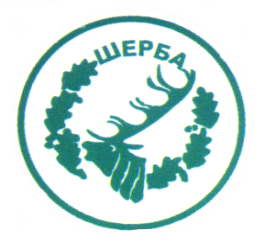 „СЕВЕРОИЗТОЧНО ДЪРЖАВНО ПРЕДПРИЯТИЕ” ДПТП:  ДЪРЖАВНО ЛОВНО СТОПАНСТВО „ШЕРБА”9100, с. Горен чифлик, ул. „Шерба” 7, Варненска област ”Адрес за кореспонденция: с. Старо Оряхово, ул. „Дунав“ № 8,                                                  Тел.  05141/2358,  Е-mail: dls.sherba@dpshumen.bg	..........................................................................................................................     Изх. № 175     Дата 30.01.2017 год.       Информация по чл. 22б, ал.2, т.9 от ЗОП (отм.)За датите и основанието за освобождаване или задържане на гаранциите за участие на участниците в процедура за възлагане на обществена поръчка, с предмет: „Извършване на услуга, включваща товаро-разтоварни дейности и транспорт  на дивеч, селскостопанска продукция или машини,  във връзка с изпълнение на текущите горско-стопански дейности на ТП "ДЛС Шерба при "СИДП" ДП Шумен  за 2016 год"ЗАМ.ДИРЕКТОРТП ДЛС „ШЕРБА“:  /П/ ПЕЧАТ                            /инж. Р.Радев/Упълномощен да проведе процедуратаСъс Заповед № 266/08.12.2015 г. на Директора наТП ДЛС „Шерба“№участникДата на която е върната гаранцията за изпълнениеСтатус на гаранцията за изпълнениеОснование за освобождаване на гаранцията за изпълнение1„Трансмар 57“ ЕООД20.01.2017 г.освободенаЧл.63, ал.1 от ЗОП (отм.)